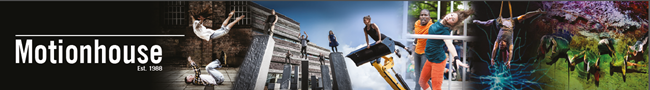 Application FormJob title applying for ______________________________________________________Please state how you found out about the position_______________________________Contact detailsName ______________________________________________________Address _____________________________________________________Postcode ____________________________________________________Phone ______________________________________________________Email ______________________________________________________Do you need a work permit to work in the UK? 			Yes   No  ReferencesPlease give the names and email addresses of two persons as referees who we can approach for references. Please also state their relationship to you. 1 ______________________________________________________2 ______________________________________________________We will only contact the referees of successful candidates. I confirm that to the best of my knowledge the information I have provided on this form is correct and I accept that providing deliberately false information could result in my dismissal.Name ______________________________________________________Signature _________________________________ 	Date __________________Equal Opportunities Monitoring FormIn order to monitor the effectiveness of our equal opportunities policy it is important to collect and record information to monitor who is applying to work with us. In line with our commitment, any information provided is entirely anonymous, confidential, and is not part of any selection procedure. Age	16-24		25-29		30-34	 	35-39		40-44	    45-49	50-54		55-59		60-64		65+	  Prefer not to say     Gender Identity	 MALE   	           FEMALE  		           NON-BINARY  		OTHER 		INTERSEX  	           PREFER NOT TO SAY 	If you prefer to use your own term, please specify here  _______________EthnicityPlease tick the ethnic origin that best represents you. As you make your decision, please think about what ethnic group means to you, that is, how you see yourself. Your ethnic origin is a mixture of culture, religion, skin colour, language and the origins of yourself and your family. It is not the same as nationality.White	British	Irish	Any other white background, please state__________________PREFER NOT TO SAY Asian or Asian British	Asian Bangladeshi	Asian Indian			Asian Pakistani	Any other Asian background, please state__________________PREFER NOT TO SAY Black or Black British	Black African	Black Caribbean	Any other Black background, please state _________________PREFER NOT TO SAY Chinese or other ethnic group	Chinese	Any other, please state______________________PREFER NOT TO SAY Dual Heritage	Dual Asian & White	Dual Black African & White 	Dual Black Caribbean & White	Dual Chinese & White 	Any other background, please state_____________	Any other background, please state_____________PREFER NOT TO SAY What is your sexual orientation?Heterosexual 	  Gay       Lesbian  	     Bisexual  	Other	Prefer not to say       If you prefer to use another term, please specify here: ______________________________________________________Do you consider yourself to have a disability?	   YES 	NO  	PREFER NOT TO SAY Do you have dependants? Dependants might include children, the elderly, or other people who rely on you for care.YES 		NO 	 	PREFER NOT TO SAY What is your religion or belief?No religion or belief	 	Buddhist 	 Christian     Hindu    Jewish	  Muslim  	  Sikh	  Prefer not to say  If other religion or belief, please state ______________________